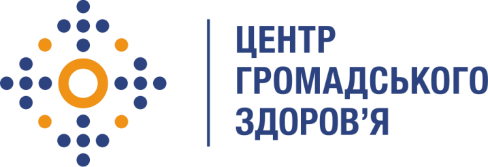 Державна установа «Центр громадського здоров’я Міністерства охорони здоров’я України» оголошує конкурс на посаду консультанта для проведення тренінгів з медичної інформаційної системи «ВІЛ-інфекція в Україні» для Державної кримінально-виконавчої служби України в рамках програми Глобального фонду для боротьби із СНІДом, туберкульозом та малярією (надалі – Глобальний фонд) «Прискорити темпи зменшення рівня захворюваності на туберкульоз та ВІЛ за рахунок забезпечення загального доступу до своєчасної та якісної діагностики і лікування туберкульозу, шляхом розширення доказової медичної профілактики, діагностики та лікування ВІЛ та створення стійкої та життєздатної системи охорони здоров'я»,Назва позиції: Консультант для проведення тренінгів з медичної інформаційної системи «ВІЛ-інфекція в Україні» для Державної кримінально-виконавчої служби України (Ознайомчий тренінг з МІС ВІЛ для ДКВСУ)Інформація щодо установи:Головним завданнями Державної установи «Центр громадського здоров’я Міністерства охорони здоров’я України» (далі – Центр) є діяльність у сфері громадського здоров’я. Центр виконує лікувально-профілактичні, науково-практичні та організаційно-методичні функції у сфері охорони здоров’я з метою забезпечення якості лікування хворих на cоціально-небезпечні захворювання, зокрема ВІЛ/СНІД, туберкульоз, наркозалежність, вірусні гепатити тощо, попередження захворювань в контексті розбудови системи громадського здоров’я. Центр приймає участь в розробці регуляторної політики і взаємодіє з іншими міністерствами, науково-дослідними установами, міжнародними установами та громадськими організаціями, що працюють в сфері громадського здоров’я та протидії соціально небезпечним захворюванням.Основні обов'язки:Розробка та проведення шести дводенних тренінгів з медичної інформаційної системи «ВІЛ-інфекція в Україні» для Державної кримінально-виконавчої служби України в м. КиївВимоги до професійної компетентності:Закінчена вища освіта; Досвід роботи у сфері підтримки медичних інформаційних систем;Досвід розробки навчальних матеріалів для медичної інформаційної системи «ВІЛ-інфекція в Україні» (далі - МІС ВІЛ);Досвід публічних виступів, підготовки презентацій;Досвід в організації та проведенні тренінгів;Професійний рівень роботи з МІС ВІЛ на рівні користувача та адміністратора;Знання нормативних документів, що регламентують роботу МІС ВІЛ та пов’язаних з лікуванням ВІЛ-інфекції;Гарне знання ділової української мови.Резюме мають бути надіслані електронною поштою на електронну адресу: vacancies@phc.org.ua. В темі листа, будь ласка, зазначте: «261 – 2019 Консультант з проведення тренінгу на тему Ознайомчий тренінг з МІС ВІЛ для ДКВСУ».Термін подання документів – до 25 жовтня 2019 року, реєстрація документів 
завершується о 18:00.За результатами відбору резюме успішні кандидати будуть запрошені до участі у співбесіді. У зв’язку з великою кількістю заявок, ми будемо контактувати лише з кандидатами, запрошеними на співбесіду. Умови завдання та контракту можуть бути докладніше обговорені під час співбесіди.Державна установа «Центр громадського здоров’я Міністерства охорони здоров’я України»  залишає за собою право повторно розмістити оголошення про вакансію, скасувати конкурс на заміщення вакансії, запропонувати посаду зі зміненими обов’язками чи з іншою тривалістю контракту.